BON DE COMMANDE POUR LES TIRES A PARTde la collection Aux environs de Midi.(Pour voir les sommaires, se référer au site revues-littéraires.com)NOM :                                                      PRENOM : ADRESSE : CODE POSTAL :        VILLE : Livrets exposés lors du Festival d’Art et d’Histoire, 2 ème édition, Château de Fontaine-bleau, 1er à 3 juin 2012.Bernard Baillaud et Jérôme Duwa (2 €),  Gilles Béraud  (2 €),  André Berne Joffroy (5 €),  Denys Chevalier (5 €) , Andrée Doucet (2 €), Jérôme Duwa (2 €), Mère Geneviève Gallois (2€), Liliane Meffre (2 €), Marielle Tabard (2 €), Gérard Thalmann (5 €), Jacques Villeglé (2 €). Livret exposé lors du 34ème Marché de la Poésie, Paris, 8 à 12 juin 2014.  Colette Thomas Gibert (5 €). Livret présenté lors du 23ème Salon de la Revue, Paris, 11 & 12 octobre 2014.  Jérôme Duwa (10 €). Livret présenté lors du 34ème Salon du Livre de Paris, 20 à 23 mars 2015.  Guy Dumur (12 €). Livrets exposés lors du 33ème Marché de la Poésie : La Belgique à l’honneur. Paris 10 à 14 juin 2015. Poèmes et prose poétique : Daniel Berghezan (2 €), Guy de Bosschère (3 €), Constance Chlore (6 €), Miriam Van Hee (9 €) Jean-Louis Jacques (5 €) Saldhana De Gama (2 €) Théo Léger (5 €), Piet Lincken (3 €), Etienne Reunis (5 €), Anne-Marie Smal, suivi de la notice de Guillaume Louet (4 €).Autres : Marianne Van Hirtum : (4 €) Micheline Jacques (3 €) Anne-Marie La Fère (9 €) Marie-Noëlle de La Poype Sculptures (4 €), Théodora Ramaekaers  (2 €).Livret présenté lors du 26ème Salon du la Revue, Paris, 15 & 16 octobre 2016.Guillaume Louet (épuisé).Autres livrets. Sandrine Pot : Poèmes 1998-2010  (épuisé).  Françoise Thieck : Alors la faille glaciaire, avec un dessin original et une calligraphie de Liba, (épuisé)Veuillez bien surligner les noms des auteurs des livrets  que vous souhaitez recevoir, pour le prix total de         €, franco de port, toutes destinations. Il est possible de commander des photocopies de livrets épuisés. Nous consulter sur l’adresse : contact@revue-midi.fr Les règlements  peuvent  être  effectués,  soit  par  virement  bancaire,  soit  par  chèque bancaire ou postal à l’ordre de Trésors retrouvés,  à  faire  parvenir à  :                                  Bernard Champin, 35, boulevard Lefebvre 75015 PARIS.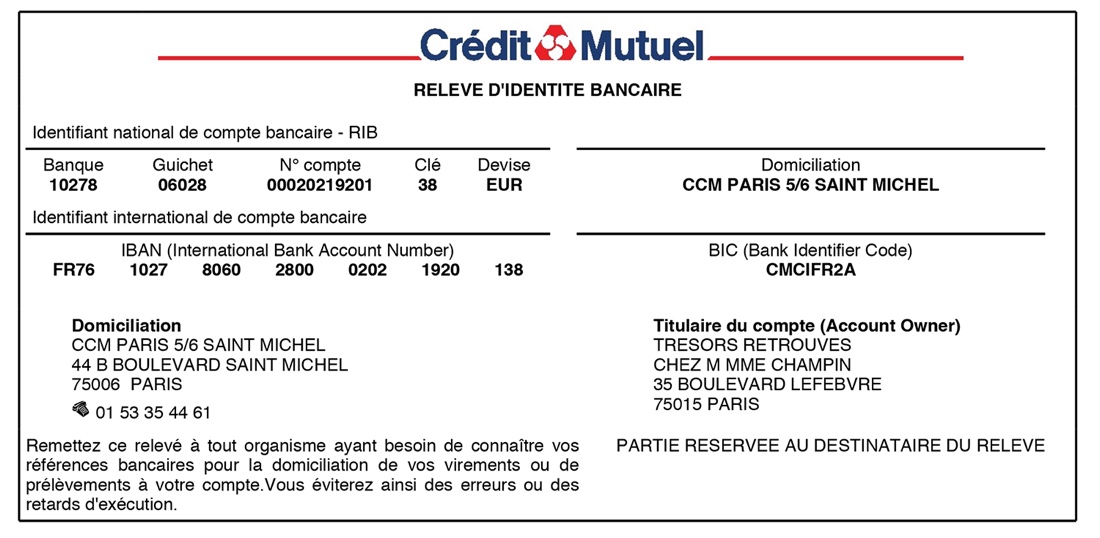 